                                           Contact Us: 416-251-1525, admin@longbranchbc.ca; www.longbranchbc.caSundayMondayTuesdayWednesdayThursdayFridaySaturday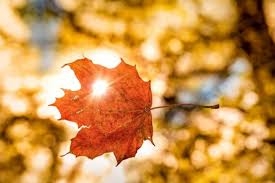 1210:30am Worship3Labor Day.Office is Closed.47:00 pm Prayer5610:00am Prayer in Pastor Rob’s office   NoClothing Outlet;           7-9pm Youth89  9:45am Sunday School  11:00am Worship /Lord’s Table; Caring Fund; Food Drive10117:00 pm Prayer121310:00am Prayer in Pastor Rob’s office14  9:30am-11amClothing Outlet; 2:00pm Elders;          7-9pm Youth158:45am Men’s Breakfast16 9:45am Sunday School; 11:00 am Worship;Salad Luncheon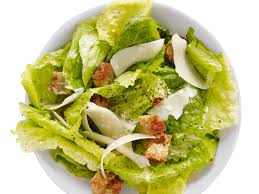 17187:00 pm Prayer197:00pm Womens’ Time for You2010:00am Prayer in Pastor Rob’s office219:30am-11amClothing Outlet           7-9:30pm Youth/Archery Tag2223 9:45am Sunday School  11:00 am Worship/ Lord’s Table_________________30  9:45am Sunday School  11:00 am Worship24257:00 pm Prayer262710:00am Prayer in Pastor Rob’s office289:30am-11amClothing Outlet           7-9pm Youth297pm Lighthouse Cafe